DSWD DROMIC Report #6 on the Effects of Southwest Monsoon enhanced by STS “Maring”as of 17 October 2021, 6PMSituation OverviewOn 12 October 2021 at 11 AM, it was forecasted that the Southwest Monsoon enhanced by Severe Tropical Storm “MARING” would bring moderate to heavy rains over Occidental Mindoro, and Palawan. Meanwhile, light to moderate with at times heavy rains would prevail over Metro Manila, Bataan, Cavite, Batangas, Antique, Aklan, Negros Occidental, and the rest of MIMAROPA. Under these conditions, flash flooding and rain-induced landslides were possible especially in areas that are highly or very highly susceptible to these hazards as identified in hazard maps.On 13 October 2021 at 5 AM, the Southwest Monsoon enhanced by Severe Tropical Storm (STS) “Maring” would possibly bring monsoon rains over Bataan, Zambales, Occidental Mindoro, and Palawan within the next 24 hours.Issued on 14 October 2021 at 4 PM, Intertropical Convergence Zone (ICTZ) affecting Luzon and Visayas.Source: DOST-PAGASA Weather AdvisoryStatus of Affected Areas and PopulationA total of 5,968 families or 25,035 persons were affected by the Southwest Monsoon enhanced by STS “Maring” in 74 barangays in Regions VI and MIMAROPA (see Table 1).Table 1. Number of Affected Families / PersonsNote: Ongoing assessment and validation are continuously being conducted.Source: DSWD-Field Offices (FOs) VI and MIMAROPAStatus of Displaced PopulationInside Evacuation CenterThere are 42 families or 214 persons currently taking temporary shelter in four (4) evacuation centers in Region VI and MIMAROPA (see Table 2).Table 2. Number of Displaced Families / Persons Inside Evacuation CenterNote: The decrease in the number of displaced in Palawan is due to the validated report submitted by DSWD-FO MIMAROPA. Hence, ongoing assessment and validation being conducted.Source: DSWD-FOs VI and MIMAROPAOutside Evacuation CenterThere were a total of 4,974 families or 21,039 persons who took temporary shelter with their relatives and/or friends and have already returned home in Region MIMAROPA (see Table 3).Table 3. Number of Displaced Families / Persons Outside Evacuation CenterNote: Ongoing assessment and validation are continuously being conducted.Source: DSWD-FO MIMAROPATotal Displaced PopulationThere are 42 families or 214 persons still displaced in Regions VI and MIMAROPA (see Table 4).Table 4. Total Number of Displaced Families / PersonsNote: Ongoing assessment and validation are continuously being conducted.Source: DSWD-FOs VI and MIMAROPADamaged HousesA total of 304 houses were damaged; of which, 56 are totally damaged and 248 are partially damaged (see Table 5).Table 5. Number of Damaged HousesNote: Ongoing assessment and validation are continuously being conducted.Source: DSWD-FOs VI and MIMAROPACost of Humanitarian Assistance ProvidedA total of ₱5,566,146.65 worth of assistance was provided to the affected families; of which, ₱2,821,357.65 from DSWD and ₱2,744,789.00 from the Local Government Units (LGUs) (see Table 6).Table 6. Cost of Assistance Provided to Affected Families / PersonsSource: DSWD-FOs VI and MIMAROPAResponse Actions and InterventionsStandby Funds and Prepositioned Relief StockpileNote: The Inventory Summary is as of 17 October 2021, 4PM.Source: DSWD-DRMB and DSWD-NRLMBStandby Funds ₱1.08 billion Quick Response Fund (QRF) at the DSWD Central Office.A total of ₱5 million available standby funds at DSWD-FOs VI and MIMAROPA. Standby fund for DSWD-FO VI is on the process of replenishment.₱45.85 million available in other DSWD-FOs which may support the relief needs of the displaced families due to the effects of Southwest Monsoon enhanced by STS “Maring” through inter-FO augmentation. Prepositioned FFPs and Other Relief Items71,946 FFPs available in Disaster Response Centers; of which 65,112 FFPs are at the National Resource Operations Center (NROC), Pasay City and 6,834 FFPs are at the Visayas Disaster Response Center (VDRC), Cebu City.A total of 35,914 FFPs available at DSWD-FOs VI and MIMAROPA. 248,549 FFPs available in other DSWD-FOs which may support the relief needs of the displaced families due to the effects of Southwest Monsoon enhanced by STS “Maring” through inter-FO augmentation. ₱682.64 million worth of other FNIs at NROC, VDRC and DSWD-FO warehouses countrywide.Food and Non-Food ItemsDSWD-FO MIMAROPACamp Coordination and Camp ManagementDSWD-FO MIMAROPAOther ActivitiesDSWD-FO MIMAROPADSWD-FO VIPhoto Documentation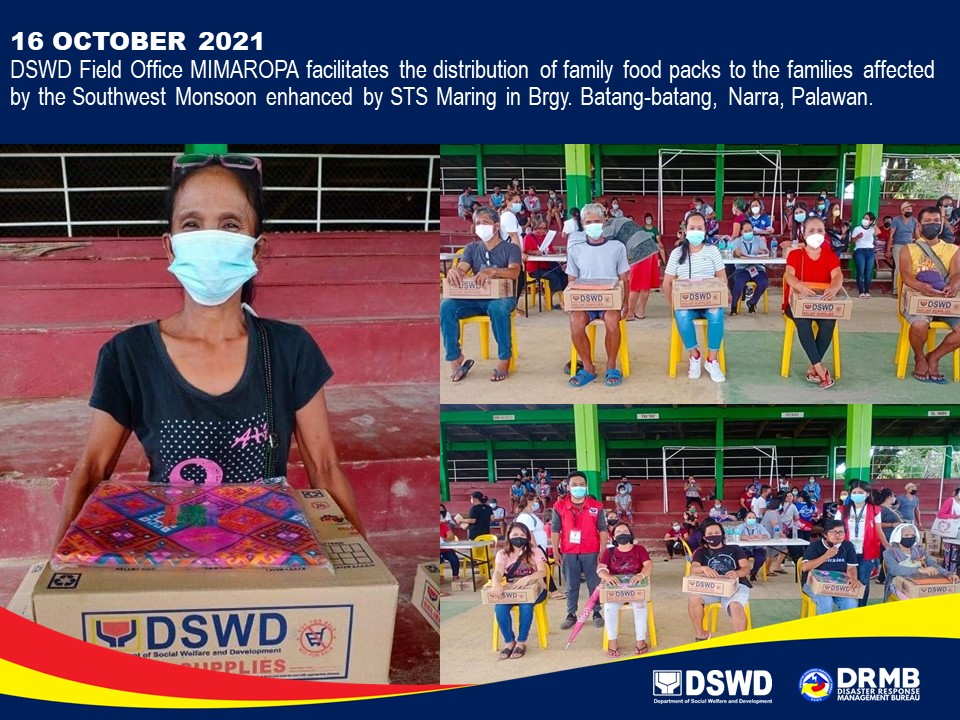 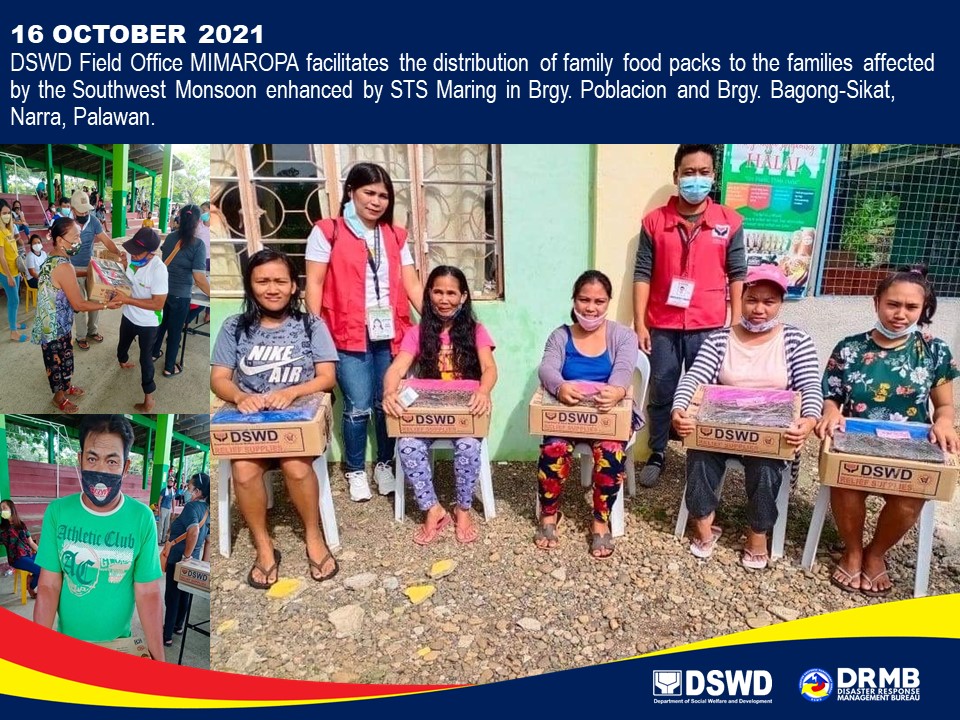 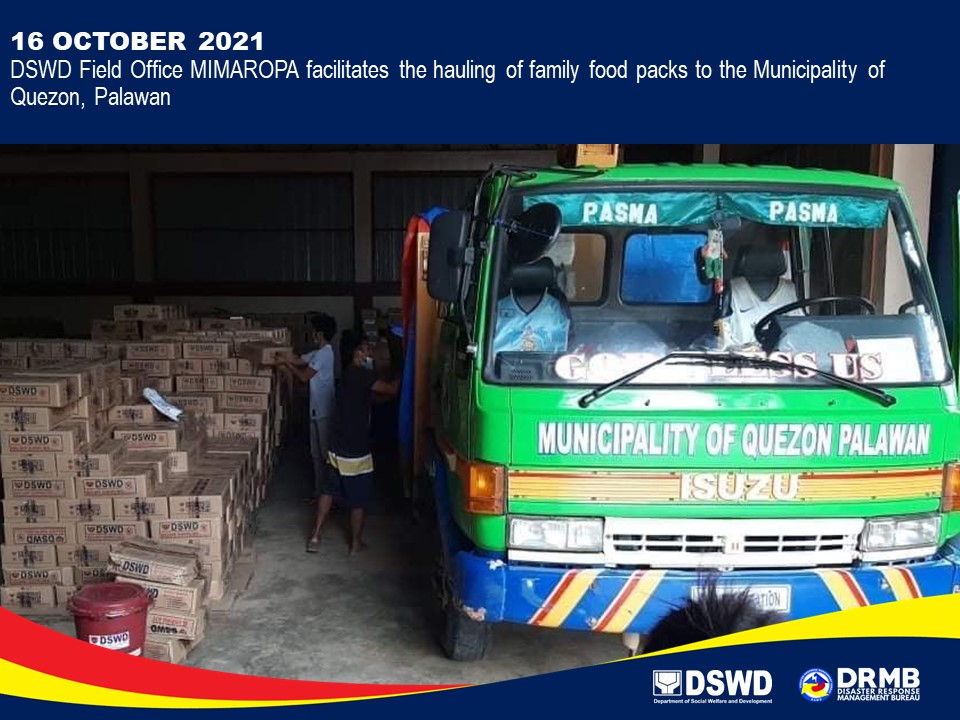 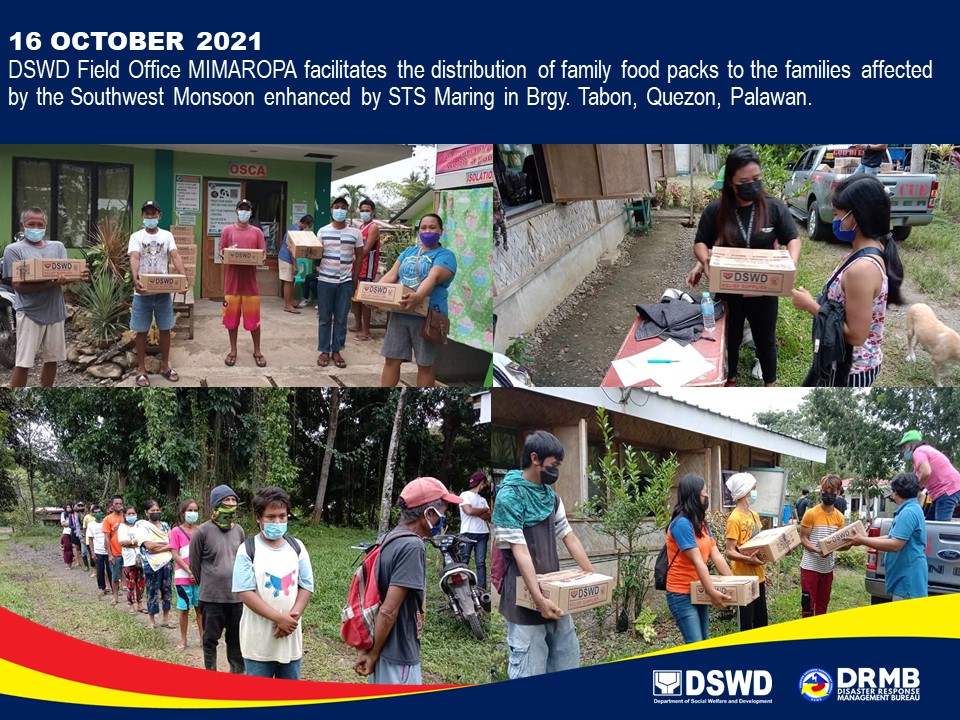 *****The Disaster Response Operations Monitoring and Information Center (DROMIC) of DSWD-DRMB is closely coordinating with the concerned DSWD-FOs for significant disaster response updates and assistance provided.REGION / PROVINCE / MUNICIPALITY REGION / PROVINCE / MUNICIPALITY  NUMBER OF AFFECTED  NUMBER OF AFFECTED  NUMBER OF AFFECTED REGION / PROVINCE / MUNICIPALITY REGION / PROVINCE / MUNICIPALITY  Barangays  Families  Persons GRAND TOTALGRAND TOTAL 74  5,968 25,035 MIMAROPAMIMAROPA 73  5,966 25,025 Occidental MindoroOccidental Mindoro2  18  86 San Jose2  18  86 PalawanPalawan 71  5,948 24,939 Aborlan 12  1,055  5,277 Balabac2 2  12 Bataraza 12  1,300  5,923 Brooke's Point7  209  756 Narra 19  2,148  7,406 Quezon7  656  2,931 Rizal (Marcos)6  221  908 Sofronio Española6  357  1,726 REGION VIREGION VI1 2  10 IloiloIloilo1 2  10 Iloilo City (capital)1 2  10 REGION / PROVINCE / MUNICIPALITY REGION / PROVINCE / MUNICIPALITY  NUMBER OF EVACUATION CENTERS (ECs)  NUMBER OF EVACUATION CENTERS (ECs)  NUMBER OF DISPLACED  NUMBER OF DISPLACED  NUMBER OF DISPLACED  NUMBER OF DISPLACED REGION / PROVINCE / MUNICIPALITY REGION / PROVINCE / MUNICIPALITY  NUMBER OF EVACUATION CENTERS (ECs)  NUMBER OF EVACUATION CENTERS (ECs)  INSIDE ECs  INSIDE ECs  INSIDE ECs  INSIDE ECs REGION / PROVINCE / MUNICIPALITY REGION / PROVINCE / MUNICIPALITY  NUMBER OF EVACUATION CENTERS (ECs)  NUMBER OF EVACUATION CENTERS (ECs)  Families  Families  Persons  Persons REGION / PROVINCE / MUNICIPALITY REGION / PROVINCE / MUNICIPALITY  CUM  NOW  CUM  NOW  CUM  NOW GRAND TOTALGRAND TOTAL 55 5  994  42  3,996  214 MIMAROPAMIMAROPA 54 4  992  40  3,986  204 Occidental MindoroOccidental Mindoro2  -  18  -  86  - San Jose2 -  18 -  86 - PalawanPalawan 52 4  974  40  3,900  204 Aborlan1 - 1 - 7 - Bataraza4 -  36 -  158 - Brooke's Point 13 -  209 -  756 - Narra 19 4  223  40  853  204 Quezon7 -  420 -  1,751 - Rizal (Marcos)2 -  27 -  85 - Sofronio Española6 -  58 -  290 - REGION VIREGION VI1 1 2 2  10  10 IloiloIloilo1 1 2 2  10  10 Iloilo City (capital)1 1 2 2  10  10 REGION / PROVINCE / MUNICIPALITY REGION / PROVINCE / MUNICIPALITY  NUMBER OF DISPLACED  NUMBER OF DISPLACED  NUMBER OF DISPLACED  NUMBER OF DISPLACED REGION / PROVINCE / MUNICIPALITY REGION / PROVINCE / MUNICIPALITY  OUTSIDE ECs  OUTSIDE ECs  OUTSIDE ECs  OUTSIDE ECs REGION / PROVINCE / MUNICIPALITY REGION / PROVINCE / MUNICIPALITY  Families  Families  Persons  Persons REGION / PROVINCE / MUNICIPALITY REGION / PROVINCE / MUNICIPALITY  CUM  NOW  CUM  NOW GRAND TOTALGRAND TOTAL4,974  - 21,039  - MIMAROPAMIMAROPA4,974  - 21,039  - PalawanPalawan4,974  - 21,039  - Aborlan1,054 - 5,270 - Balabac2 -  12 - Bataraza1,264 - 5,765 - Narra1,925 - 6,553 - Quezon236 - 1,180 - Rizal (Marcos)194 - 823 - Sofronio Española299 - 1,436 - REGION / PROVINCE / MUNICIPALITY REGION / PROVINCE / MUNICIPALITY  TOTAL DISPLACED TOTAL DISPLACED TOTAL DISPLACED TOTAL DISPLACEDREGION / PROVINCE / MUNICIPALITY REGION / PROVINCE / MUNICIPALITY  Families  Families  Persons  Persons REGION / PROVINCE / MUNICIPALITY REGION / PROVINCE / MUNICIPALITY  CUM  NOW  CUM  NOW GRAND TOTALGRAND TOTAL 5,968  42 25,035  214 MIMAROPAMIMAROPA 5,966 40 25,025  204 Occidental MindoroOccidental Mindoro 18  -  86  - San Jose 18 -  86 - PalawanPalawan 5,948  40 24,939  204 Aborlan 1,055 -  5,277 - Balabac2 -  12 - Bataraza 1,300 -  5,923 - Brooke's Point 209 -  756 - Narra 2,148  40  7,406  204 Quezon 656 -  2,931 - Rizal (Marcos) 221 -  908 - Sofronio Española 357 -  1,726 - REGION VIREGION VI2 2  10  10 IloiloIloilo2 2  10  10 Iloilo City (capital)2 2  10  10 REGION / PROVINCE / MUNICIPALITY REGION / PROVINCE / MUNICIPALITY  NO. OF DAMAGED HOUSES  NO. OF DAMAGED HOUSES  NO. OF DAMAGED HOUSES REGION / PROVINCE / MUNICIPALITY REGION / PROVINCE / MUNICIPALITY  Total  Totally  Partially GRAND TOTALGRAND TOTAL 304  56  248 MIMAROPAMIMAROPA 302  56  246 PalawanPalawan 302  56  246 Aborlan 5  1  4 Balabac 2  1  1 Bataraza 2  2  - Brooke's Point 6  5  1 Narra 270  39  231 Quezon 8  8  - Rizal (Marcos) 1  -  1 REGION VIREGION VI 2  -  2 IloiloIloilo 2  -  2 Iloilo City (capital) 2  -  2 REGION / PROVINCE / MUNICIPALITY REGION / PROVINCE / MUNICIPALITY  COST OF ASSISTANCE  COST OF ASSISTANCE  COST OF ASSISTANCE  COST OF ASSISTANCE  COST OF ASSISTANCE REGION / PROVINCE / MUNICIPALITY REGION / PROVINCE / MUNICIPALITY  DSWD  LGUsNGOs OTHERS  GRAND TOTAL GRAND TOTALGRAND TOTAL2,821,357.65 2,744,789.00 --   5,566,146.65MIMAROPAMIMAROPA2,821,357.65 2,742,855.00 --5,564,212.65PalawanPalawan2,821,357.65 2,742,855.00 --   5,564,212.65Aborlan     -409,125.00409,125.00Bataraza696,900.00  65,000.00 - -761,900.00 Narra1,480,864.00 1,340,000.00 - -2,820,864.00 Quezon403,593.65 885,275.00 - -1,288,868.65 Rizal (Marcos) - 2,700.00 - - 2,700.00 Sofronio Española240,000.00  40,755.00 - -280,755.00 REGION VIREGION VI- 1,934.00  -- 1,934.00 IloiloIloilo- 1,934.00  -- 1,934.00 Iloilo City (capital) - 1,934.00 - - 1,934.00 OFFICESTANDBY FUNDS STOCKPILE  STOCKPILE  STOCKPILE TOTAL STANDBY FUNDS & STOCKPILEOFFICESTANDBY FUNDS FAMILY FOOD PACKS  FAMILY FOOD PACKS OTHER FOOD AND NON-FOOD ITEMS (FNIs)TOTAL STANDBY FUNDS & STOCKPILEOFFICESTANDBY FUNDSQUANTITY TOTAL COSTOTHER FOOD AND NON-FOOD ITEMS (FNIs)TOTAL STANDBY FUNDS & STOCKPILEDSWD-CO1,076,381,260.35---1,076,381,260.35NRLMB-NROC-65,112.0049,569,230.70158,207,260.63207,776,491.33NRLMB-VDRC-6,834.003,252,650.0042,836,392.2546,089,042.25DSWD-FO MIMAROPA5,000,000.0021,882.0015,354,246.5521,494,866.1541,849,112.70DSWD-FO VI646.4214,032.006,625,346.6029,499,958.9136,125,951.93 Other FOs45,847,275.50248,549.00137,892,931.36430,606,612.78614,346,819.64TOTAL1,127,229,182.27356,409.00212,694,405.21682,645,090.722,022,568,678.20DATEACTIVITIES17 October 2021DSWD FO MIMAROPA allocated 300 FFPs and 100 Malongs for the affected families in Sofronio Española, Palawan waiting to be picked up by the LGU on Monday, Oct 18, 2021.Allocated 487 FFPs to LGU of Bataraza, Palawan.16 October 20211,460 out of 1,700 FFPs delivered to the Municipality of Narra, Palawan were already distributed to the affected families and individuals. 59 out of 545 FFPs delivered to the Municipality of Quezon, Palawan were already distributed to affected families and individuals.The Provincial Social Welfare and Development Office (PSWDO) provided FFPs to the Municipalities of Quezon (1,000) and Narra (2,000) in Palawan.15 October 2021DSWD-FO MIMAROPA coordinated with NRLMB for loading 3,000 kitted FPPs to container vans as replenishment of stockpiles in the Province of Palawan in partnership with World Food Program (WFP). The delivery is scheduled on 18 October 2021, Monday.14 October 2021LGU of Quezon, Palawan distributed 545 FFPs to affected families.13 October 2021DSWD-FO MIMAROPA has an ongoing replenishment of stockpile to complete the required number of goods as mandated by the DSWD Administrative Order (AO) No. 2, series of 2021 or the Omnibus Guidelines on FNI and Logistics Management for Disaster Response Operations.DSWD-FO MIMAROPA is coordinating with NRLMB for the delivery of 3,000 FFPs in partnership with Cebu Pacific.DATEACTIVITIES13 October 2021The Social Welfare and Development Team (SWADT) Provincial Staff and all the Provincial/City/Municipal (P/C/M) Quick Response Teams (QRTs) monitored the situation of the internally displaced persons (IDPs) in evacuation centers to ensure proper establishment of health protocols as part of the campaign to prevent COVID-19 transmission.DATEACTIVITIES15 October 2021DSWD-FO MIMAROPA through its SWADT Palawan has provided burial assistance through Assistance to Individuals in Crisis (AICS) to the bereaved families; each family received ₱10,000.00.12 October 2021DSWD-FO MIMAROPA activated its Virtual Emergency Operations Center.DSWD-FO MIMAROPA coordinated with its SWADT Palawan to thoroughly assess and evaluate the present condition of the internally displaced persons (IDPs) and provide support to the immediate needs of the affected families/individuals.DSWD-FO MIMAROPA coordinated with SWADT Palawan on the provision of FNIs to the affected families and individuals in the area.DSWD-FO MIMAROPA attended Pre-Disaster Risk Assessment (PDRA) Analyst and Core Group Meeting for TD “Maring”.DSWD-FO MIMAROPA closely coordinated with the Office of Civil Defense (OCD) and Regional Disaster Risk Reduction and Management Council (RDRRMC) MIMAROPA for any updates for monitoring purposes and response mechanism for areas that will be affected.DATEACTIVITIES13 October 2021DSWD-FO VI coordinated with the Iloilo City Social Welfare and Development Office (CSWDO) for updates on the status of affected families/individuals and for possible relief augmentation.Prepared by:JOANNA CAMILLE R. JACINTO JEM ERIC F. FAMORCANReleased by:RODEL V. CABADDU